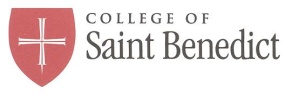 CSB Student Development10/5/18